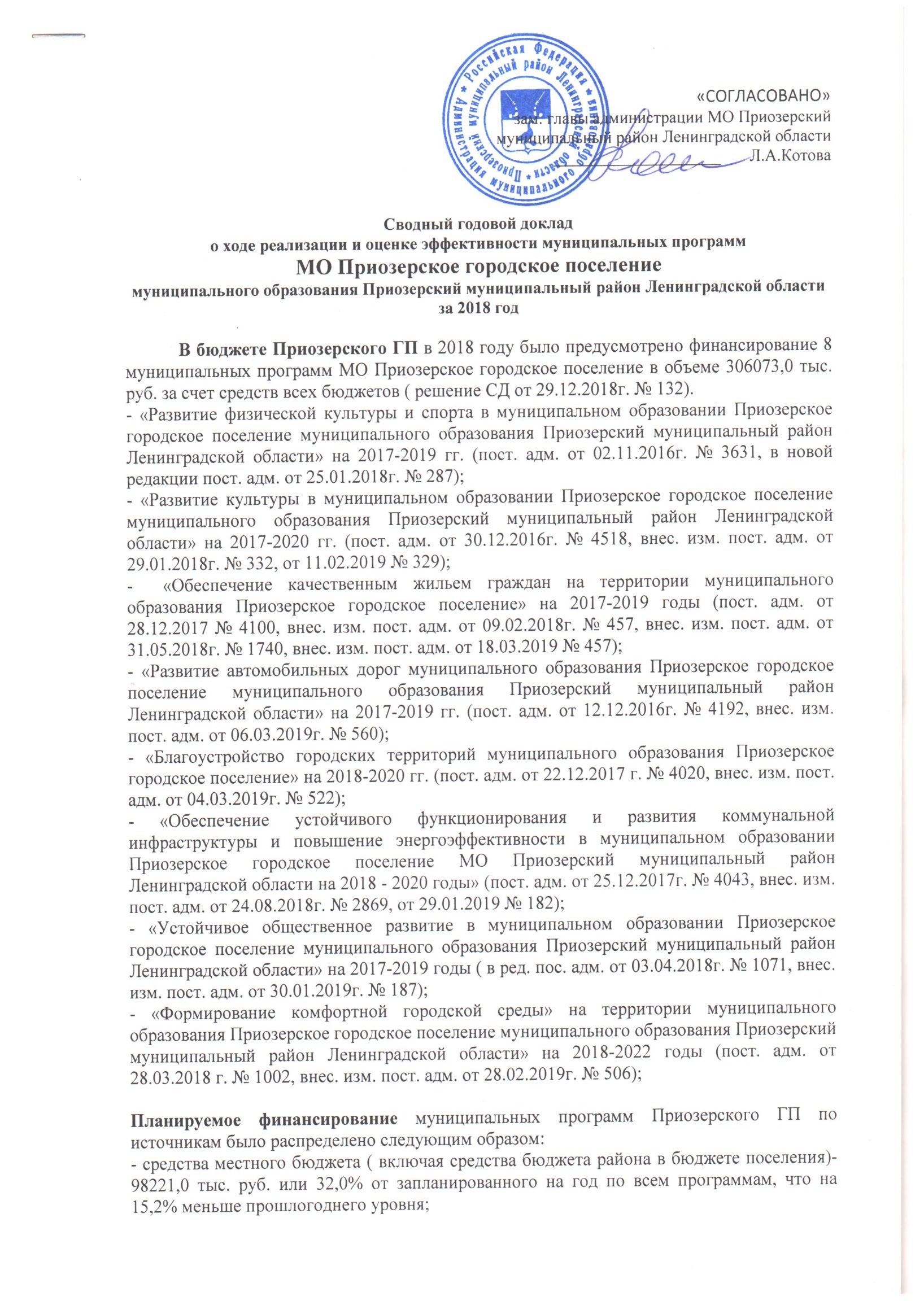 - средства областного бюджета-201891,4 тыс. руб. или 66% от общего объема  и на 42% меньше уровня областной поддержки в 2017 году.- средства федерального бюджета – 5960,6 тыс. руб. или 2% от общего финансирования (справочно: финансирования из ФБ в 2017 году –15500 тыс. руб.).Фактическое финансирование муниципальных программ за счет бюджетов всех уровней составило 291607,2 тыс. руб. или 95% от плановых ассигнований, что на 35,8% меньше объема расходов на программы в 2017 году.Финансирование в разрезе источников выполнено следующим образом:- средства местного бюджета (включая средства бюджета района в бюджете поселения) составили 97692,5 тыс. руб. или 99% от плана на год по 8 программам;- средства областного бюджета –187954,1тыс. руб. или 93% от плана по 6 программам;- средства федерального бюджета –5960,6 тыс. руб. или 100% от плана по 2 программам.Исходя из фактического финансирования на 96-100% профинансированы 7 программ. Исполнение расходных обязательств по МП ««Устойчивое общественное развитие в МО Приозерское городское поселение МО Приозерский МР ЛО» по итогом отчетного года составило 19,8%. Это связано с дополнением Подпрограммы «Устойчивое общественное развитие в МО Приозерское городское поселение МОПриозерский МР ЛО» на 2017-2019 годы, мероприятием №3 «Создание (или) благоустройство общественно значимых публичных пространств», что повлекло дополнение целевых показателей и изменения финансирования программы, а так же с дополнениями бюджетных ассигнований программы в 2018 году. Мероприятие «3.1. Благоустройство части планируемой единой туристко-реакреационной парковой зоны в г.Приозерске (II этап реализации)», реализуется за счет средств областного и местного бюджетов, в рамках Соглашения с комитетом по архитектуре и градостроительству ЛО от 02.11.2018 г. № 1/2018. Для выполнения обязательств заключен МК № 193 от 03.12.2018г. срок окончания работ 01.07.2019 года, денежные средства областного бюджета, в сумме 10 000,00 тыс. руб., подлежат освоению в 2019 году. В целях оценки эффективности расходования средств муниципальных программ по всем муниципальным программам утверждены показатели (индикаторы) и их значение по каждому году реализации. Степень достижения запланированных значений показателей по итогам реализации муниципальных программ Приозерского района в 2018 году можно оценить как удовлетворительную. Оценивая эффективность реализации муниципальных программ за 2018 год необходимо отметить, что по четырем программам реализация соответствует запланированным результатам, т. е. фактические расходные обязательства по мероприятиям исполнены в соответствии с запланированными объемами и позволили достичь запланированных показателей. По двум программам эффективность реализации выше запланированной, что означает о возможном достижении запланированных значений целевых показателей при фактических расходах, которые были меньше запланированного уровня финансирования. По программе «Развитие физической культуры и спорта в МО Приозерское городское поселение МО Приозерский МР ЛО» на 2017-2019 гг. целевые показатели на 2018г не утверждались, в связи с  начатой процедурой ликвидации учреждения МКУФКС «СК «Юность». По программе «Обеспечение качественным жильем граждан на территории МО Приозерское городское поселение» на 2017-2019 годы. Эффективность реализации Программы  более низкая по сравнению с запланированной.Учитывая результаты финансирования, реализации и достижения запланированных значений показателей, итоги реализации муниципальных программ Приозерского городского поселения в 2018 году можно признать удовлетворительными.Ниже представлено выполнение расходных обязательств и достижение целевых показателей (индикаторов) за 2018 год по утвержденным программам.1.Программа «Развитие физической культуры и спорта в муниципальном образовании Приозерское городское поселение муниципального образования Приозерский муниципальный район Ленинградской области» на 2017-2019 гг.Выполнение расходных обязательств, связанных с реализацией Программы за 2018 год:Программные мероприятия в 2018 году реализованы в полном объеме, исполнение составило 100%.В рамках данной программы содержится одно муниципальное казенное учреждение МО Приозерское городское поселение МКУФКС «Спорткомплекс «Юность».Эффективность реализации Программы за 2018г  эффективность реализации Программы рассчитать не представляется возможным, т.к. из-за начатой процедуры ликвидации учреждения деятельность МКУФКС «СК «Юность» была направлена в основном на содержание здания  и проведение мероприятий по ликвидации, спортивные городские мероприятия не планировались и целевые показатели на 2018г не утверждались.2.Программа «Развитие культуры в муниципальном образовании Приозерское городское поселение муниципального образования Приозерский муниципальный район Ленинградской области» на 2017-2020 гг.Выполнение расходных обязательств, связанных с реализацией Программы за 2018 год:Программные мероприятия в 2018 году реализованы в полном объеме. Кассовое исполнение Программы за отчетный год составляет 99,1 %Достижение целевых показателей за 2018 год:В целом при реализации мероприятий Программы достигнуты запланированные результаты. Целевые индикаторы Программы, в основном, имеют положительную динамику.Расчет интегральной оценки результативности: Pit = (100+105,5+403+106,6+77,7+100,8+91,4+100,1+186+101+100) / 11 =133,8%Эффективность реализации Программы:Эt = 33,8 / 99,1 * 100= 135 %Эффективность реализации Программы в 2018 году  более высокая по сравнению с запланированной.3. Программа «Обеспечение качественным жильем граждан на территории муниципального образования Приозерское городское поселение» на 2017-2019 годыВыполнение расходных обязательств, связанных с реализацией Программы за 2018 год:Финансирование программы в 2018 году, выполнено на 98,5%.Достижение целевых показателей за 2018 год:В связи с отсутствием региональной программы «Переселению граждан из аварийного жилищного фонда на территории Ленинградской области», расселение аварийных домов по подпрограмме 1, не проводилось.По подпрограмме 2 показатели планируется достигнуть в 2019 году.По подпрограмме 3 мероприятия выполнены в полном объеме.По подпрограмме 5 процент достижения целевых показателей ниже планируемого и в среднем составляет 30%, причиной невыполнения показателей является следующее:планирование значений целевых показателей – улучшение жилищных условий 25 семьями - осуществлялось на основе данных о количестве граждан, включённых в список претендентов, принимая во внимание очередность предоставления социальных выплат (учитывалось количество многодетных семей, семей с детьми инвалидами, работников бюджетной сферы, молодых педагогов и семей, признанных нуждающимися в улучшении жилищных условий до 1.03.2005 года), тогда как, исходя из объёмов финансирования на очередной финансовый 2018 год в рамках мероприятий Подпрограммы 5 из федерального и областного бюджетов получателями социальной выплаты на улучшение жилищных условий стали 7 семей. Расчет интегральной оценки результативности за 2018 год:Ht=(100+107+100+125+125+0+100+87+75+50+167+28+33)/13 = 84,4 %Расчет эффективности реализации Программы в 2018 году:Эt=84,4/98,5*100=85,7%Эффективность реализации программы более низкая по сравнению с запланированной. 4. Программа «Развитие автомобильных дорог муниципального образования Приозерское городское поселение муниципального образования Приозерский муниципальный район Ленинградской области» на 2017-2019 гг.Выполнение расходных обязательств, связанных с реализацией Программы за 2018 год:Областные средства, полученные из бюджета Ленинградской области за прошедший год в размере 24 410,6 тыс. руб. (24 410,6 тыс. руб., соглашение с Комитетом по дорожному хозяйству ЛО) использованы в сумме 24 410,6 на ремонт автомобильных дорог общего пользования по ул. Калинина, ул. Ленина, ул. Песочная.Достижение целевых показателей за 2018 год:Расчет интегральной оценки результативности за 2018 год:Pit = (116+119+100+100) / 4 =108,75%Эффективность реализации Программы:Эt = 108,75 /99,7 * 100= 109,1%Эффективность реализации Программы в 2018 году соответствует запланированным результатам при запланированном объеме расходов.5. Программа «Благоустройство городских территорий муниципального образования Приозерское городское поселение» на 2018-2020 гг.Выполнение расходных обязательств, связанных с реализацией Программы за 2018 год:Достижение целевых показателей за 2018 год:Целевые индикаторы Программы имеют положительную динамику.Расчет интегральной оценки результативности за 2018 год:Pit = (100+100+100+100) / 4 =100%Эффективность реализации Программы:Эt = 100 / 100 * 100= 100%Эффективность реализации Программы в 2018 году соответствует запланированным результатам при запланированном объеме расходов.6. Программа «Обеспечение устойчивого функционирования и развития коммунальной инфраструктуры и повышение энергоэффективности в муниципальном образовании  Приозерское городское поселение МО Приозерский муниципальный район Ленинградской области на 2018 - 2020 годы»Выполнение расходных обязательств, связанных с реализацией Программы за 2018 год:Финансирование Программы за отчетный период выполнено на 96,3%. Это объясняется тем, что Подпрограмма 2 выполнена на 46%, так как по двум этапам приостановка работ, по 4-му этапу проведена корректировка ПСД и направлена повторно на гос.экспертизу, работы будут продолжены после получения положительного заключения. По 5-му этапу приостановка работ, в связи с оформлением земельных участков принадлежащих землям Гослесфонда.Достижение целевых показателей за 2018 год:Расчет интегральной оценки результативности за 2018 год:Pit = (0+100+100+70+84+100+112+100+105) / 9= 86%Эффективность реализации Программы:Эt = 86 / 96 * 100= 90 %Эффективность реализации Программы в 2018 году соответствует плановым результатам при запланированном объеме денежных средств.7. Программа «Устойчивое общественное развитие в муниципальном образовании Приозерское городское поселение муниципального образования Приозерский муниципальный район Ленинградской области» на 2017-2019 годыВыполнение расходных обязательств, связанных с реализацией Программы за 2018 год:Финансирование программы в 2018 году, выполнено на 19,8%, денежные средства областного бюджета, в сумме 10 000,00 тыс. руб., предусмотренные в 2018 году, перенесены на 2019 год.Достижение целевых показателей за 2018 год:В связи с выполнением запланированных мероприятий Подпрограммы 1, в целом достигнуты запланированные результаты Программы. Целевые индикаторы Программы, в основном имеют положительную динамику. Расчет интегральной оценки результативности за 2018 год:Ht=(100)/1 = 100%Расчет эффективности реализации Программы в 2018 году:Эt=100/19,8*100=505%8.Программа «Формирование комфортной городской среды» на территории муниципального образования Приозерское городское поселение муниципального образования Приозерский муниципальный район Ленинградской области» на 2018-2022 годы.Выполнение расходных обязательств, связанных с реализацией Программы за 2018 год:Мероприятия по программе выполнены в полном объеме. Средства Федерального и областного бюджетов за текущий период поступившие в бюджет МО по соглашению с комитетом жилищно-коммунального хозяйства ЛО № 41639101-1-2018-002 от «05» июля 2018г., в сумме 23 000,0 тыс. руб., были освоены в полном объеме.Достижение целевых показателей за 2018 год:В связи с выполнением мероприятий в 2018 году, достигнуты запланированные результаты Программы. Целевые индикаторы Программы имеют положительную динамику. Расчет интегральной оценки результативности за 2018 год:Ht=(100+100)/2 = 100%Расчет эффективности реализации Программы в 2018 году:Эt=100/100*100=100 %Эффективность реализации Программы в 2018 году соответствует запланированным результатам при запланированном объеме расходов.Начальник отдела экономической политикии предпринимательской деятельности                                               Е.В.РодыгинаИсп. Н.Н.Коськова 37-745№ строкимероприятияНаименование плановых мероприятийФинансирование мероприятий - всего и с выделением источников финансирования (тыс. рублей)Финансирование мероприятий - всего и с выделением источников финансирования (тыс. рублей)Фактическое исполнение плановых мероприятий в отчетном периоде, примечания№ строкимероприятияНаименование плановых мероприятийпланируемое на текущий годфактическое за отчетный периодФактическое исполнение плановых мероприятий в отчетном периоде, примечания12345                                                                     1. Спортивно-массовые мероприятия                                                                     1. Спортивно-массовые мероприятия                                                                     1. Спортивно-массовые мероприятия                                                                     1. Спортивно-массовые мероприятия                                                                     1. Спортивно-массовые мероприятия      2. Формирование здорового образа жизни, потребности в занятиях физической  культурой и спортом      2. Формирование здорового образа жизни, потребности в занятиях физической  культурой и спортом      2. Формирование здорового образа жизни, потребности в занятиях физической  культурой и спортом      2. Формирование здорового образа жизни, потребности в занятиях физической  культурой и спортом      2. Формирование здорового образа жизни, потребности в занятиях физической  культурой и спортом2.1Содержание городского катка, хоккейного корта, стадиона «Сосновый»79,979,9                3. Развитие материально-технической базы, обеспечение деятельности учреждения                3. Развитие материально-технической базы, обеспечение деятельности учреждения                3. Развитие материально-технической базы, обеспечение деятельности учреждения                3. Развитие материально-технической базы, обеспечение деятельности учреждения                3. Развитие материально-технической базы, обеспечение деятельности учреждения3.1Обеспечение деятельности учреждения523,4523,4Итого по разделу523,4523,4Всего средств:Всего средств:603,3(МБ)603,3(МБ)100%№ строкимероприятияНаименование плановых мероприятийФинансирование мероприятий - всего и с выделением источников финансирования (тыс. руб.)Финансирование мероприятий - всего и с выделением источников финансирования (тыс. руб.)Уровень финанси-рования программы№ строкимероприятияНаименование плановых мероприятийпланируемое на текущий годфактическое за отчетный периодУровень финанси-рования программы1Подпрограмма №1 «Организация культурно-досуговой деятельности на территории муниципального образования»48906,4 (3194,7-ОБ, 17511,7-МБ)48407,8 (31244,7-ОБ, 17163,1-МБ)991.1Система мероприятий, направленных на удовлетворение потребности населения и гостей города в полноценном и активном отдыхе300,0 (МБ)300,0 (МБ)1.2.1Расходы на участие в фестивалях и конкурсах22,6 (МБ)22,6 (МБ)1.2.2Приобретение и изготовление костюмов14,7(13,20-ОБ,1,50-МБ)14,7(13,20-ОБ,1,50-МБ)1.3Расходы на обучение, переподготовку, повышение квалификации сотрудников38,9 (МБ)38,9 (МБ)1.4.1Приобретение музыкальной аппаратуры, инвентаря, хозяйственных и канцелярских запасов 195,9(27,8-ОБ,168,1-МБ)195,9(27,8-ОБ,168,1-МБ)1.4.2Расходы на обеспечение деятельности (заработная плата, страховые взносы, услуги связи, интернет, обслуживание программного обеспечения, прочее)6553,5 (1366,9-ОБ,4615,4-МБ)5737,3(1381,5-ОБ,4355,8-МБ)1.5.1Коммунальные услуги, мероприятия, направленные на сохранение противопожарной безопасности, техническое обслуживание здания и оборудования и др.2300,0 (МБ)2196,4 (МБ)1.5.2Капитальный ремонт здания МКУК «ПКЦ «Карнавал»40052,00 (30000,0-ОБ,10052,0-МБ)39902,00 (29850,0-ОБ,10052,0-МБ)2Подпрограмма №2 «Сохранение и развитие народной культуры и самодеятельного творчества» Расходы на оплату труда руководителей творческих коллективов и специалистов2642,7(923,8-ОБ, 1713,9-МБ)2634,7(928,8-ОБ, 1705,9-МБ)99,73.Подпрограмма №3 «Развитие и модернизация библиотечного дела в муниципальном образовании»2832,1(570,0-ОБ,2262,1-МБ)2825,7(570,0-ОБ,2255,7-МБ)99,83.1Расходы на обеспечение деятельности учреждения (заработная плата, страховые взносы, командировочные расходы, канцелярские и хозяйственные товары, услуги связи и др.)2164,1(570,0-ОБ,1594,1-МБ)2157,7(570,0-ОБ,1587,7-МБ)3.2.1Комплектование фонда: художественная, справочная, отраслевая, детская литература, методическая литература30,0 (МБ)30,0 (МБ)3.2.2Подписка на периодические издания143,0 (МБ)143,0 (МБ)3.3Содержание здания (содержание инженерных сетей, теплосчетчика, коммунальные услуги, текущий ремонт, пожарная сигнализация, мероприятия по пожарной безопасности и др.)495,0 (МБ)495,0 (МБ)ИТОГО:54381,2(32893,5-ОБ, 21487,7-МБ)53868,2(32743,5-ОБ, 21124,7-МБ)99,1%№ строки целевого показа-теляНаименование целевого показателяЕдиница измеренияЗначение целевого показателяЗначение целевого показателяЗначение целевого показателя№ строки целевого показа-теляНаименование целевого показателяЕдиница измеренияПланируемое на текущий годФактическое за отчетный периодИндекс результа-тивностиПодпрограмма 1 «Организация культурно-досуговой деятельности на территории муниципального образования Приозерское городское поселение»Подпрограмма 1 «Организация культурно-досуговой деятельности на территории муниципального образования Приозерское городское поселение»Подпрограмма 1 «Организация культурно-досуговой деятельности на территории муниципального образования Приозерское городское поселение»Подпрограмма 1 «Организация культурно-досуговой деятельности на территории муниципального образования Приозерское городское поселение»Подпрограмма 1 «Организация культурно-досуговой деятельности на территории муниципального образования Приозерское городское поселение»Подпрограмма 1 «Организация культурно-досуговой деятельности на территории муниципального образования Приозерское городское поселение»1.1Количество посещений культурно-творческих мероприятий%1001001001.2Удельный вес детских творческих мероприятияй%3132,7105,51.3Доля работников учреждения культуры, прошедших обучение, переподготовку, повышение квалификации%1144,4403Подпрограмма 2 «Сохранение и развитие народной культуры и самодеятельного творчества»Подпрограмма 2 «Сохранение и развитие народной культуры и самодеятельного творчества»Подпрограмма 2 «Сохранение и развитие народной культуры и самодеятельного творчества»Подпрограмма 2 «Сохранение и развитие народной культуры и самодеятельного творчества»Подпрограмма 2 «Сохранение и развитие народной культуры и самодеятельного творчества»Подпрограмма 2 «Сохранение и развитие народной культуры и самодеятельного творчества»2.1Общее количество членов творческих коллективовчел.212226106,62.2Удельный вес призовых мест за участие в фестивалях и конкурсах%9271,577,72.Обеспеченность населения культурно-досуговыми мероприятиями на 1000 жителейЕд.1212,1100,82.4Посещаемость мероприятийСреднее число посещений мероприятий в расчете на 1 жителя3,53,291,4Подпрограмма 3 «Развитие и модернизация библиотечного дела в муниципальном образовании Приозерское городское поселение»Подпрограмма 3 «Развитие и модернизация библиотечного дела в муниципальном образовании Приозерское городское поселение»Подпрограмма 3 «Развитие и модернизация библиотечного дела в муниципальном образовании Приозерское городское поселение»Подпрограмма 3 «Развитие и модернизация библиотечного дела в муниципальном образовании Приозерское городское поселение»Подпрограмма 3 «Развитие и модернизация библиотечного дела в муниципальном образовании Приозерское городское поселение»Подпрограмма 3 «Развитие и модернизация библиотечного дела в муниципальном образовании Приозерское городское поселение»3.1Количество выданных экземпляров библиотечного фонда пользователям на 1000 жителейэкз.18831884100,13.2Количество экземпляров поступлений в библиотечные фонды на 1000 населенияэкз.15281863.3Количество выполненных справок (консультаций) пользователям на 1000 жителейшт.57,658,2101,03.4Удельный вес населения, участвующего в культурно-досуговых мероприятиях%7,47,4100Наименование ПодпрограммыФинансирование мероприятий - всего и с выделением источников финансирования (тыс. рублей)Финансирование мероприятий - всего и с выделением источников финансирования (тыс. рублей)Фактическое исп-ие плановых мероприятий в отчетном периоде, примечанияНаименование Подпрограммыпланируемоена текущий годфактическое за отчетный периодФактическое исп-ие плановых мероприятий в отчетном периоде, примечанияПодпрограмма 1: «Переселение граждан из аварийного жилищного фонда»2 635,00 ( МБ)2 635,00 (МБ)100%1.1.Приобретение жилых помещений001.2.Снос домов после расселения и хозяйственных построек2 635,002 635,00Подпрограмма 2:«Развитие инженерной и социальной инфраструктуры в районах массовой жилой застройки»30 974,5( 28 668,3 - ОБ2 306,2 - МБ)30 206,8( 27 900,6 - ОБ2 306,2 - МБ)97,5%2.1. Разработка проектов планировки, межевания и строительства инженерной и транспортной инфраструктуры, строительный контроль682,3 - МБ682,3 - МБ2.2. Строительство инженерной и транспортной инфраструктуры в районах массовой жилой застройки г.Приозерска30 292,1( 28 668,3 - ОБ1 623,8 - МБ)30 206,8( 27 900,5 - ОБ1 623,8- МБ)Подпрограмма 3: «Оказание поддержки гражданам, пострадавшим в результате пожара муниципального жилищного фонда»4 266,8( 4 096,1 - ОБ170,7 - МБ)4 266,8( 4 096,1 - ОБ170,7 - МБ)100%3.1. Приобретение жилых помещений4 266,8( 4 096,1 - ОБ170,7 - МБ)4 266,8( 4 096,1 - ОБ170,7 - МБ)Подпрограмма 4:«Обеспечение капитального ремонта»484,7 - МБ484,7 - МБ100%4.1.Работы капитального характера в МКД297,7 - МБ297,7 - МБ4.2.Работы по капитальному ремонту жилых помещений муниципального жилищного фонда29,6- МБ29,6- МБ4.3.Работы по обследованию МКД, строительному контролю и техническому надзору157,4- МБ157,4- МБПодпрограмма 5:«Улучшение жилищных условий гражданам»12 243,4(601,6 – ФБ11 518,9 – ОБ122,9 – МБ)12 243,4(601,6 – ФБ11 518,9 – ОБ122,9 – МБ)100%5.1. «Жилье для молодежи»7 040,2 (6 969,8 – ОБ70,4 – МБ)7 040,2 (6 969,8 – ОБ70,4 – МБ)5.1.1. Предоставление социальных выплат молодым гражданам (молодым семьям) на приобретение (строительство) жилья6 904,4 (6 835,4 – ОБ69,0 – МБ)6 904,4 (6 835,4 – ОБ69,0 – МБ)5.1.2. Предоставление дополнительных социальных выплат в случае рождения (усыновления) детей135,8 (134,4 – ОБ1,4 – МБ)135,8 (134,4 – ОБ1,4 – МБ)5.2.«Поддержка граждан, нуждающихся в улучшении жилищных условий, на основе принципов ипотечного кредитования в Ленинградской области»1 712,1(1 695,0 – ОБ17,1 – МБ)1 712,1(1 695,0 – ОБ17,1 – МБ)5.2.1.Предоставление социальных выплат гражданам (в том числе молодым педагогам) на строительство (приобретение) жилья и их использования1 396,4(1 382,4 – ОБ14,0 – МБ)1 396,4(1 382,4 – ОБ14,0 – МБ)5.2.2. Предоставление компенсации части расходов на уплату процентов по ипотечным жилищным кредитам (займам), предоставленным на строительство (приобретение) жилья гражданам, которые построили (приобрели) жилье с использованием социальных выплат;315,7(312,6 – ОБ3,1 – МБ)315,7(312,6 – ОБ3,1 – МБ)5.3. Предоставление социальных выплат молодым семьям на приобретение (строительство) жилья в рамках основного мероприятия «Обеспечение жильем молодых семей» государственной программы Российской Федерации «Обеспечение доступным и комфортным жильем и коммунальными услугами граждан Российской Федерации»3 491,1(601,6 – ФБ2 854,1 – ОБ35,4 – МБ)3 491,1(601,6 – ФБ2 854,1 – ОБ35,4 – МБ)Итого:50 604,3(601,6 – ФБ;44 283,4 - ОБ;5 719,3 - МБ)49 836,5(601,6 – ФБ;43 515,6- ОБ;5 719,3 - МБ)98,5%№ строки целевого показателяНаименование целевого показателяЕдиница измеренияЗначение целевого показателяЗначение целевого показателяЗначение целевого показателя№ строки целевого показателяНаименование целевого показателяЕдиница измеренияпланируемоена текущий годфактическое за отчетный периодпроцент выполнения123456Подпрограмма 1«Переселение граждан из аварийного жилищного фонда на территории муниципального образования Приозерское городское поселение».Подпрограмма 1«Переселение граждан из аварийного жилищного фонда на территории муниципального образования Приозерское городское поселение».Подпрограмма 1«Переселение граждан из аварийного жилищного фонда на территории муниципального образования Приозерское городское поселение».Подпрограмма 1«Переселение граждан из аварийного жилищного фонда на территории муниципального образования Приозерское городское поселение».Подпрограмма 1«Переселение граждан из аварийного жилищного фонда на территории муниципального образования Приозерское городское поселение».Подпрограмма 1«Переселение граждан из аварийного жилищного фонда на территории муниципального образования Приозерское городское поселение».1.1.1.Количество семей, обеспеченных благоустроенными жилыми помещениями.семья33100 %1.1.2.Площадь расселяемых жилых помещений.Кв. метры134,21143,14107%1.1.4.Количество расселенных аварийных домовштук11100%1.2.1.Снос домов после расселенияштук45125%Подпрограмма 2: «Развитие инженерной и социальной инфраструктуры в районах массовой жилой застройки»Подпрограмма 2: «Развитие инженерной и социальной инфраструктуры в районах массовой жилой застройки»Подпрограмма 2: «Развитие инженерной и социальной инфраструктуры в районах массовой жилой застройки»Подпрограмма 2: «Развитие инженерной и социальной инфраструктуры в районах массовой жилой застройки»Подпрограмма 2: «Развитие инженерной и социальной инфраструктуры в районах массовой жилой застройки»Подпрограмма 2: «Развитие инженерной и социальной инфраструктуры в районах массовой жилой застройки»2.1.1.Количество разработанных проектовштук23150%2.2.1.Количество семей обеспеченных инженерной и транспортной инфраструктуройсемья2200%Подпрограмма 3:«Оказание поддержки гражданам, пострадавшим в результате пожара муниципального жилищного фонда»Подпрограмма 3:«Оказание поддержки гражданам, пострадавшим в результате пожара муниципального жилищного фонда»Подпрограмма 3:«Оказание поддержки гражданам, пострадавшим в результате пожара муниципального жилищного фонда»Подпрограмма 3:«Оказание поддержки гражданам, пострадавшим в результате пожара муниципального жилищного фонда»Подпрограмма 3:«Оказание поддержки гражданам, пострадавшим в результате пожара муниципального жилищного фонда»Подпрограмма 3:«Оказание поддержки гражданам, пострадавшим в результате пожара муниципального жилищного фонда»3.1.1.Количество семей, обеспеченных благоустроенными жилыми помещениямисемья33100%3.1.2.Количество построенного (приобретенного) жильякв.м.10893,787%Подпрограмма 4 «Обеспечение капитального ремонта»Подпрограмма 4 «Обеспечение капитального ремонта»Подпрограмма 4 «Обеспечение капитального ремонта»Подпрограмма 4 «Обеспечение капитального ремонта»Подпрограмма 4 «Обеспечение капитального ремонта»Подпрограмма 4 «Обеспечение капитального ремонта»4.1.1.Улучшение условий проживания Семей12975%4.1.2.Количество домов, в которых проведены работы по капитальному ремонту конструктивных элементов штука4250%4.1.3.Количество жилых помещений муниципального жилищного фонда, в которых проведены работы капитального характераштука35167%Подпрограмма 5: «Улучшение жилищных условий гражданам»Подпрограмма 5: «Улучшение жилищных условий гражданам»Подпрограмма 5: «Улучшение жилищных условий гражданам»Подпрограмма 5: «Улучшение жилищных условий гражданам»Подпрограмма 5: «Улучшение жилищных условий гражданам»Подпрограмма 5: «Улучшение жилищных условий гражданам»5.1.Количество семей, улучшивших жилищные условия, которым приобретено (построено) жильесемей25728%5.2.Общая площадь приобретенного (построенного) жильякв. метры1 287,0422,733%№ строкимероприятияНаименование плановых мероприятийФинансирование мероприятий - всего и с выделением источников финансирования (тыс. руб.)Финансирование мероприятий - всего и с выделением источников финансирования (тыс. руб.)Уровень финанси-рования программы№ строкимероприятияНаименование плановых мероприятийпланируемое на 2018 годфактическое за отчетный годУровень финанси-рования программы1.Подпрограмма 1- Содержание существующей сети автомобильных дорог общего пользования53381,1(24410,6-ОБ 28970,5-МБ)53218,4(24410,6-ОБ,28807,8-МБ)99,71.1Содержание автомобильных дорог общего пользования местного значения, улиц, площадей и тротуаров20563,4 (МБ)20563,4 (МБ)1001.2Капитальный ремонт и ремонт автомобильных дорог общего пользования местного значения31999,3(24410,6-ОБ 7588,7-МБ)31836,6(24410,6-ОБ 7426,0-МБ)1.2.1Ремонт автомобильной дороги общего пользования местного значения по адресу: дорога на пос. Сторожевое (от ул. Суворова до пос. Сторожевое)23086,9(21170,7-ОБ,1916,2-МБ)23086,9(21170,7-ОБ,1916,2-МБ)1.2.2Ремонт автомобильной дороги общего пользования местного значения по адресу: ул. Калинина ( от ул. Калинина, д21 до ул. Калинина, д.33; выборочно по левой полосе движения)646,8 (594,9-ОБ,51,9-МБ)646,8 (594,9-ОБ,51,9-МБ)1.2.3 Ремонт автомобильной дороги общего пользования местного значения по адресу: ул. Ленина (от ул. Чапаева до ул. Красноармейской ; выборочно по левой полосе движения)815,6(750,1-ОБ,        65,5-МБ)815,6(750,1-ОБ,        65,5-МБ)1.2.4Ремонт автомобильной дороги общего пользования местного значения по адресу: ул.  Песочная (от Сортавальского шоссе до до ул. Пушкина)2814,8 (1894,9-ОБ,        919,9-МБ)2814,8 (1894,9-ОБ,        919,9-МБ)1.2.5Ремонт грунтовых автомобильных дорог общего пользования местного значения по адресам: ул. Центральная ( от ул. Центральная, д.15 до ПКО + 290), ул. Сокращенная ( от ул. Маяковского до ПКО + 950)2641,0 (МБ)2641,0 (МБ)1.2.6Ремонт автомобильных дорог общего пользования местного значения по адресу: ул. Кокорина1831,5(МБ)1831,5(МБ)1.2.7Ремонт автомобильных дорог общего пользования местного значения162,7(МБ)162,7(МБ)1.3Содержание дренажных канав199,3 (МБ)199,3 (МБ)1.4Строительный, технический и авторский надзор559,1 (МБ)559,1 (МБ)1.5Экспертиза проектно-сметной и сметной документации60,0 (МБ)60,0 (МБ)2.Подпрограмма 2- Повышение безопасности дорожного движения в муниципальном образовании1257,1 (МБ)1257,1 (МБ)1002.1замена дорожных знаков 5.19.1., 5.19.2. «Пешеходный переход» и 1.23. «Дети» на дорожные знаки со световозвращающей флуоресцентной пленкой желто – зеленого цвета, установка искусственных знаков 1.17, 5.20267,1 (МБ)267,1 (МБ)2.6Нанесение дорожной разметки990,0 (МБ)990,0 (МБ)ИТОГО:54638,2(24410,6-ОБ,30227,6-МБ)54475,5 (24410,6-ОБ,30064,9-МБ)99,7%№ целевого показателяНаименование целевого показателяЕдини-ца изме-ренияЗначение целевого показателяЗначение целевого показателяЗначение целевого показателя№ целевого показателяНаименование целевого показателяЕдини-ца изме-ренияплани-руемоена 2018 годфакти-ческое за отчетный годиндекс результативностиПодпрограмма 1 «Содержание существующей сети автомобильных дорог общего пользования».Подпрограмма 1 «Содержание существующей сети автомобильных дорог общего пользования».Подпрограмма 1 «Содержание существующей сети автомобильных дорог общего пользования».Подпрограмма 1 «Содержание существующей сети автомобильных дорог общего пользования».Подпрограмма 1 «Содержание существующей сети автомобильных дорог общего пользования».Подпрограмма 1 «Содержание существующей сети автомобильных дорог общего пользования».1Доля автомобильных дорог общего пользования местного значения, не соответствующих нормативным требованиям к транспортно-эксплуатационным показателям%76,165,61162Прирост протяженности автомобильных дорог муниципального значения, соответствующих требованиям к транспортно-эксплуатационным показателям после работ по ремонтукм19,823,6119Подпрограмма 2  «Повышение безопасности дорожного движения в муниципальном образовании»Подпрограмма 2  «Повышение безопасности дорожного движения в муниципальном образовании»Подпрограмма 2  «Повышение безопасности дорожного движения в муниципальном образовании»Подпрограмма 2  «Повышение безопасности дорожного движения в муниципальном образовании»Подпрограмма 2  «Повышение безопасности дорожного движения в муниципальном образовании»Подпрограмма 2  «Повышение безопасности дорожного движения в муниципальном образовании»1Общее количество дорожно-транспортных происшествий в год (не более)ед.2702701002Общее количество дорожно-транспортных происшествий в год с пострадавшими (не более)ед.1616100№ строкимероприятияНаименование плановых мероприятийФинансирование мероприятий - всего и с выделением источников финансирования (тыс. руб.)Финансирование мероприятий - всего и с выделением источников финансирования (тыс. руб.)Уровень финанси-рования программы№ строкимероприятияНаименование плановых мероприятийпланируемое на 2018 годфактическое за отчетный периодУровень финанси-рования программы1.1Содержание и техническое обслуживание сетей уличного освещения. 7382,9( МБ)7382,9( МБ)1.2.Озеленение территорий1.2.1 Содержание газонов, цветников, живой изгороди, посадка цветов, покос травы1823,8 (МБ)1823,8 (МБ)1.3Прочие мероприятия по благоустройству16927,6(МБ)16927,6(МБ)1.3.1Сбор, транспортировка  и размещение твердых бытовых отходов с общегородских территорий7965,0 (МБ)7965,0 (МБ)1.3.2Содержание городского туалета400,0 (МБ)400,0 (МБ)1.3.3Санитарное содержание общегородских территорий5025,3 (МБ)5025,3 (МБ)1.3.4Ремонт «Бумовского» моста, снос ветхих деревьев, содержание места для купания г. Приозерска, установка остановочного павильона в пос. Сторожевое. 3537,3 (МБ)3537,3 (МБ)1.4Мероприятия по охране окружающей среды (ликвидация несанкционированных свалок)650,0 (МБ)650,0 (МБ)ИТОГО:26784,3(МБ)26784,3(МБ)100%№ строки целевого показателяНаименование целевого показателяЕдиница измеренияЗначение целевого показателяЗначение целевого показателяЗначение целевого показателя№ строки целевого показателяНаименование целевого показателяЕдиница измеренияпланируемое на 2017 годфактическое за отчетный год% выполнения1Количество месяцев по содержанию и техническому обслуживанию уличного освещениямес.1212100%2Площадь стрижки живой изгородим212 84012 840100%3Количество месяцев по санитарному содержанию территориймес.1212100%4.Количество мест массового отдыха населения у воды, подготавливаемых к купальному сезонуед.11100%№ строкимероприятияНаименование плановых мероприятийФинансирование мероприятий - всего и с выделением источников финансирования (тыс. руб.)Финансирование мероприятий - всего и с выделением источников финансирования (тыс. руб.)Уровень финанси-рования программы№ строкимероприятияНаименование плановых мероприятийпланируемое на 2018 годфактическое за отчетный годУровень финанси-рования программы1.Подпрограмма 1 «Энергосбережение и повышение энергетической эффективности муниципального образования Приозерское городское поселение»33981,2(30494,0-ОБ,3487,2 –МБ).33981,2(30494,0-ОБ,3487,2 –МБ).100%1.1Актуализация схемы теплоснабжения г. Приозерска99,0 (МБ)99,0 (МБ)1.2Установка АИТП с погодным и часовым регулированием в многоквартирных домах г.Приозерска33882,2(30494,0-ОБ3388,22-МБ)33882,2(30494,0-ОБ3388,22-МБ)2.Подпрограмма 2 «Газификация муниципального образования Приозерское городское поселение»2.1 Газоснабжение природным газом г. Приозерск, распределительные сети (I, II, III, IV, V этапы) (в том числе проектно-изыскательские работы)5192,9 (3467,9-ОБ,1725,0 –МБ).2369,2(647,2-ОБ,1722,0 –МБ).45,6%3.Подпрограмма 3 «Водоснабжение  и водоотведение муниципального образования Приозерское городское поселение»40900,3(36573,7-ОБ,4326,6 –МБ)40701,4(36374,8-ОБ,4326,6 –МБ)99,5%3.1Реконструкция системы водоснабжения г. Приозерска, 1 этап.106,9(МБ)106,9(МБ)3.2Разработка проекта зон санитарной охраны поверхностного водозабора оз. Ладожское и артезианской скважины № 644,6 (МБ)44,6 (МБ)3.3Актуализация схемы водоснабжения Г. Приозерска99,0 (МБ)99,0 (МБ)3.4Строительство и реконструкция объектов водоснабжения Заречной части г. Приозерска.7008,8(ОБ- 6479,3 МБ- 529,5)6968,3(ОБ- 6438,8МБ-529,5)3.5Ремонт объектов водоснабжения33641,0(ОБ- 30094,4  МБ- 3546,6)33482,6(ОБ- 29936,0   МБ- 3546,6)4.Подпрограмма 4 «Поддержка преобразований в жилищно-коммунальной сфере на территории муниципального образования в целях обеспечения бытового обслуживания населения, отвечающего стандартам качества бытового обслуживания муниципального образования Приозерское городское поселение»2109,0(МБ)2109,0(МБ)100%4.1Возмещение убытков бани г. Приозерска2077,4  (МБ)2077,4  (МБ)4.2Прочие мероприятия31,6 (МБ)31,6 (МБ)ИТОГО:82183,4(ОБ-70535,6  МБ- 11647,879160,8(ОБ-67516,0  МБ- 11644,8)96,3%№ целевого показателяНаименование целевого показателяЕдини-ца изме-ренияЗначение целевого показателяЗначение целевого показателяЗначение целевого показателя№ целевого показателяНаименование целевого показателяЕдини-ца изме-ренияплани-руемоена 2018 годфакти-ческое за отчетный годиндекс результативностиПодпрограмма 1 «Энергосбережение и повышение энергетической эффективности муниципального образования Приозерское городское поселение»Подпрограмма 1 «Энергосбережение и повышение энергетической эффективности муниципального образования Приозерское городское поселение»Подпрограмма 1 «Энергосбережение и повышение энергетической эффективности муниципального образования Приозерское городское поселение»Подпрограмма 1 «Энергосбережение и повышение энергетической эффективности муниципального образования Приозерское городское поселение»Подпрограмма 1 «Энергосбережение и повышение энергетической эффективности муниципального образования Приозерское городское поселение»Подпрограмма 1 «Энергосбережение и повышение энергетической эффективности муниципального образования Приозерское городское поселение»1.1Количество индивидуальных приборов учета, подлежащих установкеед.6001.2Количество многоквартирных домов, установивших АИТП ед.11111001.3Наличие актуализированной схемы теплоснабженияед.11100Подпрограмма 2 «Газификация муниципального образования Приозерское городское поселение»Подпрограмма 2 «Газификация муниципального образования Приозерское городское поселение»Подпрограмма 2 «Газификация муниципального образования Приозерское городское поселение»Подпрограмма 2 «Газификация муниципального образования Приозерское городское поселение»Подпрограмма 2 «Газификация муниципального образования Приозерское городское поселение»Подпрограмма 2 «Газификация муниципального образования Приозерское городское поселение»2.1Протяженность строенных сетейкм.50,635,6702.2Техническая готовность объекта %10083,584Подпрограмма 3 «Водоснабжение  и водоотведение муниципального образования Приозерское городское поселение»Подпрограмма 3 «Водоснабжение  и водоотведение муниципального образования Приозерское городское поселение»Подпрограмма 3 «Водоснабжение  и водоотведение муниципального образования Приозерское городское поселение»Подпрограмма 3 «Водоснабжение  и водоотведение муниципального образования Приозерское городское поселение»Подпрограмма 3 «Водоснабжение  и водоотведение муниципального образования Приозерское городское поселение»Подпрограмма 3 «Водоснабжение  и водоотведение муниципального образования Приозерское городское поселение»3.1Техническая готовность объекта%1001001003.2Количество погонных метров сетей холодного водоснабжения, подлежащих ремонтуп.м.220424571123.3Количество проектной документации ед.22100Подпрограмма 4 «Поддержка преобразований в жилищно-коммунальной сфере на территории муниципального образования в целях обеспечения бытового обслуживания населения, отвечающего стандартам качества бытового обслуживания муниципального образования Приозерское городское поселение»Подпрограмма 4 «Поддержка преобразований в жилищно-коммунальной сфере на территории муниципального образования в целях обеспечения бытового обслуживания населения, отвечающего стандартам качества бытового обслуживания муниципального образования Приозерское городское поселение»Подпрограмма 4 «Поддержка преобразований в жилищно-коммунальной сфере на территории муниципального образования в целях обеспечения бытового обслуживания населения, отвечающего стандартам качества бытового обслуживания муниципального образования Приозерское городское поселение»Подпрограмма 4 «Поддержка преобразований в жилищно-коммунальной сфере на территории муниципального образования в целях обеспечения бытового обслуживания населения, отвечающего стандартам качества бытового обслуживания муниципального образования Приозерское городское поселение»Подпрограмма 4 «Поддержка преобразований в жилищно-коммунальной сфере на территории муниципального образования в целях обеспечения бытового обслуживания населения, отвечающего стандартам качества бытового обслуживания муниципального образования Приозерское городское поселение»Подпрограмма 4 «Поддержка преобразований в жилищно-коммунальной сфере на территории муниципального образования в целях обеспечения бытового обслуживания населения, отвечающего стандартам качества бытового обслуживания муниципального образования Приозерское городское поселение»4.1Посещаемость баничел.3080032329105№ строкимероприятияНаименование плановых мероприятийФинансирование мероприятий - всего и с выделением источников финансирования (тыс. руб.)Финансирование мероприятий - всего и с выделением источников финансирования (тыс. руб.)Уровень финанси-рования программы№ строкимероприятияНаименование плановых мероприятийпланируемое на 2018 годфактическое за отчетный периодУровень финанси-рования программы1Подпрограмма:«Создание условий для эффективного выполнения органами местного самоуправления своих полномочий»12 473,7( 12 127,5 - ОБ346,2 - МБ)2 473,7( 2 127,5 - ОБ346,2 - МБ)19,831.1Ремонт автомобильной дороги общего пользования местного значения по адресу: г. Приозерск, ул. Суворова д. 27- ул.Пушкина, д.202 473,7 (2 127,5 – ОБ346,2 –МБ)2 473,7 (2 127,5 – ОБ346,2 –МБ))1.2Благоустройство части планируемой единой туристко-реакреационной парковой зоны в г.Приозерске (II этап реализации).10 000,0 (ОБ)0,02Подпрограмма: «Борьба с борщевиком Сосновского на территории муниципального образования Приозерское городское поселение»0,00,0ИТОГО:12 473,7( 12 127,5 - ОБ346,2 - МБ2 473,7( 2 127,5 - ОБ346,2 - МБ 19,83%№ строки целевого показателяНаименование целевого показателяЕдиница измеренияЗначение целевого показателяЗначение целевого показателяЗначение целевого показателяЗначение целевого показателяЗначение целевого показателя№ строки целевого показателяНаименование целевого показателяЕдиница измеренияпланируемоена текущий годфактическое за отчетный периодфактическое за отчетный период% выполнения% выполнения12345566Реализация областного закона Ленинградской области от 15 января 20018 года № 3-оз «О содействии участию населения в осуществлении местного самоуправления в иных формах на территориях административных центров муниципальных образований Ленинградской области».Реализация областного закона Ленинградской области от 15 января 20018 года № 3-оз «О содействии участию населения в осуществлении местного самоуправления в иных формах на территориях административных центров муниципальных образований Ленинградской области».Реализация областного закона Ленинградской области от 15 января 20018 года № 3-оз «О содействии участию населения в осуществлении местного самоуправления в иных формах на территориях административных центров муниципальных образований Ленинградской области».Реализация областного закона Ленинградской области от 15 января 20018 года № 3-оз «О содействии участию населения в осуществлении местного самоуправления в иных формах на территориях административных центров муниципальных образований Ленинградской области».Реализация областного закона Ленинградской области от 15 января 20018 года № 3-оз «О содействии участию населения в осуществлении местного самоуправления в иных формах на территориях административных центров муниципальных образований Ленинградской области».Реализация областного закона Ленинградской области от 15 января 20018 года № 3-оз «О содействии участию населения в осуществлении местного самоуправления в иных формах на территориях административных центров муниципальных образований Ленинградской области».Реализация областного закона Ленинградской области от 15 января 20018 года № 3-оз «О содействии участию населения в осуществлении местного самоуправления в иных формах на территориях административных центров муниципальных образований Ленинградской области».Реализация областного закона Ленинградской области от 15 января 20018 года № 3-оз «О содействии участию населения в осуществлении местного самоуправления в иных формах на территориях административных центров муниципальных образований Ленинградской области».1.Реализация мероприятий по проектам местных инициатив гражданЕд.1111100%№ строкимероприятияНаименование плановых мероприятийФинансирование мероприятий - всего и с выделением источников финансирования (тыс. рублей)Финансирование мероприятий - всего и с выделением источников финансирования (тыс. рублей)Уровень финанси-рования программы№ строкимероприятияНаименование плановых мероприятийпланируемое на 2018 годфактическое за отчетный годУровень финанси-рования программы1. Благоустройство дворовых территорий многоквартирных домов г. Приозерска11457,7 (2536,2-ФБ,8348,6-ОБ,572,9-МБ)11457,7 (2536,2-ФБ,8348,6-ОБ,572,9-МБ)1.1Ремонт дворовой территории по адресу: г. Приозерск, ул. Суворова,  д.292623,4(580,7-ФБ,1911,5-ОБ,131,2-МБ)2623,4(580,7-ФБ,1911,5-ОБ,131,2-МБ)1.2 Ремонт дворовой территории по адресу: г. Приозерск, ул. Суворова,  д 354950,6(1095,8-ФБ,3607,3-ОБ,247,5-МБ)4950,6(1095,8-ФБ,3607,3-ОБ,247,5-МБ)1.3Ремонт дворовой территории по адресу: г. Приозерск, ул. Чапаева, д.283883,6(859,6-ФБ,2829,8-ОБ,194,2-МБ)3883,6(859,6-ФБ,2829,8-ОБ,194,2-МБ)2.Благоустройство мест общего пользования (парки, скверы и т.д.) 12752,8(2822,8-ФБ,9292,4-ОБ,637,6-МБ)12752,8(2822,8-ФБ,9292,4-ОБ,637,6-МБ)2.1Благоустройство пешеходной зоны по ул. Гастелло-ул. Чапаева в г. Приозерске12752,8(2822,8-ФБ,9292,4-ОБ,637,6-МБ)12752,8(2822,8-ФБ,9292,4-ОБ,637,6-МБ)3Разработка проектной документации, строительный, технический и авторский надзор.194,5 (МБ)194,5 (МБ)ИТОГО:24405,0(5359,0– ФБ;17641,0 - ОБ1405,0 - МБ)24405,0(5359,0– ФБ;17641,0 - ОБ1405,0 - МБ100%№ строки целевого показателяНаименование целевого показателяЕдиница измеренияЗначение целевого показателяЗначение целевого показателяЗначение целевого показателяЗначение целевого показателяЗначение целевого показателя№ строки целевого показателяНаименование целевого показателяЕдиница измеренияпланируемоена текущий годфактическое за отчетный периодфактическое за отчетный период% выполнения% выполнения12345566«Формирование комфортной городской среды» на территории муниципального образования Приозерское городское поселение муниципального образования Приозерский муниципальный район Ленинградской области на 2018-2022 годы«Формирование комфортной городской среды» на территории муниципального образования Приозерское городское поселение муниципального образования Приозерский муниципальный район Ленинградской области на 2018-2022 годы«Формирование комфортной городской среды» на территории муниципального образования Приозерское городское поселение муниципального образования Приозерский муниципальный район Ленинградской области на 2018-2022 годы«Формирование комфортной городской среды» на территории муниципального образования Приозерское городское поселение муниципального образования Приозерский муниципальный район Ленинградской области на 2018-2022 годы«Формирование комфортной городской среды» на территории муниципального образования Приозерское городское поселение муниципального образования Приозерский муниципальный район Ленинградской области на 2018-2022 годы«Формирование комфортной городской среды» на территории муниципального образования Приозерское городское поселение муниципального образования Приозерский муниципальный район Ленинградской области на 2018-2022 годы«Формирование комфортной городской среды» на территории муниципального образования Приозерское городское поселение муниципального образования Приозерский муниципальный район Ленинградской области на 2018-2022 годы«Формирование комфортной городской среды» на территории муниципального образования Приозерское городское поселение муниципального образования Приозерский муниципальный район Ленинградской области на 2018-2022 годы1.1.1.Благоустройство дворовых территорий многоквартирных домов г. Приозерскашт.3333100%1.1.2.Благоустройство мест общего пользования (парки, скверы и т.д.)шт.1111100%Итого по ПрограммеИтого по ПрограммеИтого по ПрограммеИтого по ПрограммеИтого по ПрограммеИтого по ПрограммеИтого по Программе100%